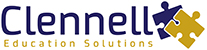 Safeguarding arrangements made in response to Covid-19Safeguarding update to governorsSummer term 2020Answer and evidenceAction required1Has the school’s safeguarding policy been amended in light of guidance regarding Covid-19?Indicate if whole policy was amended or an annex / addendum attached to the original policyAlso, where have the changes been made available2What changes to safeguarding policy and procedures have staff been made aware of and how have they been made aware of these changes?3What procedures has school put in place regarding the availability of the DSL (designated safeguarding lead) and support for the DSL?4What procedures are in place to prevent unsuitable people from gaining access to children?5How is school continuing to provide care for children who are vulnerable?6What procedures are in place to keep children not attending school safe, especially online?7How are concerns about children raised and progressed?8Have there been any referrals made to CSC (Children’s Social Care)?